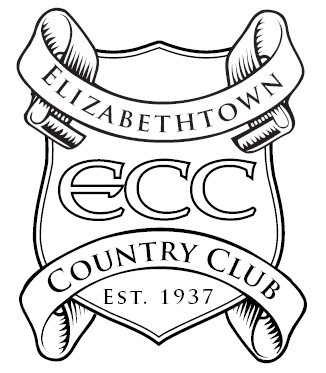 DATES:Tuesday, July 13th through Friday, July 16th TIME:9:00 AM – 12:00 PMCOST:$150 per child(Includes a gift, snacks and prizes)(Pizza Party on Friday)WHO CAN ATTEND?Any junior, of any ability level between the ages of 5 and 14. PUBLICE IS WELCOME!!! INVITE FRIENDS!!!SIGN-UP:Call the golf shop (270) 737-7707OREmail Corey at: eccproshop@elizabethtowncc.orgDEADLINE:Sunday, July 11th Please cut along this line and return to the Pro Shop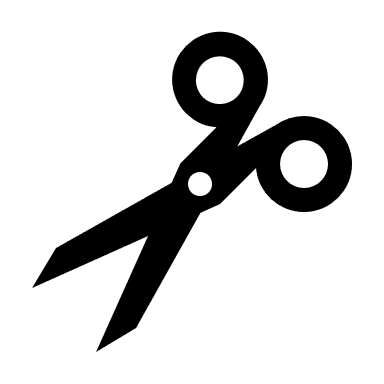 _ _ _ _ _ _ _ _ _ _ _ _ _ _ _ _ _ _ _ _ _ _ _ _ _ _ _ _ _ _ _ _ _ _ _ _ _ _ _ _ _ _ _ _ _ _ _ _ _ _ _ REGISTRATION FORMJunior Golfer’s Name: _________________________________ Age: __________Parent’s Name: ____________________________ Phone #: ________________Please Select Payment: ____Cash      ____ Check***(Make checks payable to: Corey Stith)***